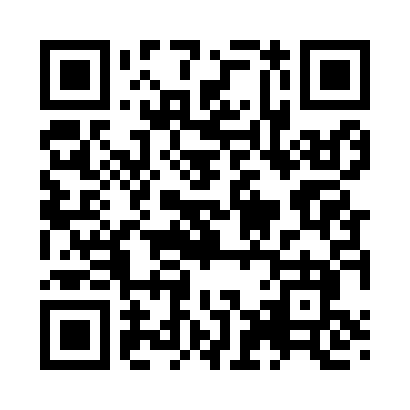 Prayer times for Kistler Park, Colorado, USAMon 1 Jul 2024 - Wed 31 Jul 2024High Latitude Method: Angle Based RulePrayer Calculation Method: Islamic Society of North AmericaAsar Calculation Method: ShafiPrayer times provided by https://www.salahtimes.comDateDayFajrSunriseDhuhrAsrMaghribIsha1Mon4:015:371:045:018:3110:072Tue4:025:371:045:028:3110:063Wed4:025:381:045:028:3110:064Thu4:035:381:055:028:3110:065Fri4:045:391:055:028:3010:056Sat4:055:391:055:028:3010:057Sun4:065:401:055:028:3010:048Mon4:065:411:055:028:2910:039Tue4:075:411:055:028:2910:0310Wed4:085:421:055:028:2910:0211Thu4:095:431:065:028:2810:0112Fri4:105:431:065:028:2810:0113Sat4:115:441:065:028:2710:0014Sun4:125:451:065:028:279:5915Mon4:135:461:065:028:269:5816Tue4:145:461:065:028:259:5717Wed4:165:471:065:028:259:5618Thu4:175:481:065:028:249:5519Fri4:185:491:065:028:239:5420Sat4:195:501:065:028:239:5321Sun4:205:501:065:028:229:5222Mon4:215:511:065:018:219:5123Tue4:235:521:065:018:209:5024Wed4:245:531:065:018:209:4925Thu4:255:541:065:018:199:4726Fri4:265:551:065:018:189:4627Sat4:275:561:065:008:179:4528Sun4:295:561:065:008:169:4429Mon4:305:571:065:008:159:4230Tue4:315:581:065:008:149:4131Wed4:325:591:064:598:139:39